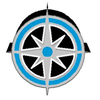 École Montgomery Middle SchoolPAC Minutes April 19, 2022In Attendance:PAC Members (via Teams):   Danielle Nicholson (Chair), Sabine Sengmueller (Council DPAC), Kristine Kirk (Secretary), Manjit Herer (Member at Large), Christine Friend (Member at Large)Staff:   Sarah Husband, PrincipalAbsent: Kim Cameron (Treasurer)Approval of November 2021 and February 2022 Minutes: Danielle Nicholson approves and Sabine Sengmueller seconds.Treasurer Report:Profit made from April 8th frozen yogurt day, $266.43Kim confirmed through email, the staff appreciation budget is $750Gaming Grant:Danielle will look into when we need to re-apply for the gaming grantAdministration Report: Sarah HusbandTransitioning back to “normal” with the school moving to common outside lunch on Thursday April 21st.Sports day will be June 23rd and the last day of school will be June 28th.Grade 8 leaving ceremonies: there will be two sessions due to limitations with parents/staff. The number of family members able to attend is unknown at this time.It has been a steady basketball season so far with track and field approaching. There will be no cross school competition this year.Terry Fox run on April 29th with a goal to raise $700. The student government is running it and it will be sorted by teams. Gauss Math through University of Waterloo contest May 16th for grade 7 and 8. It is a $4 fee for every student, however, that comes out of September activity fees that were collected.DPAC Update: March 30th was the last DPAC meeting. Slow and measured approach with updated Covid protocols. Back to in-person meetings at the Winslow Centre 7-8:30pm.Presentation by the Foundry that touched on virtual services for ages 12-24, drop in counselling and nurse practitioners online, employment counselling and peer support workers to help kids navigate.DPAC’s AGM is May 25, 2022.April 27 and May 4 there are parent presentationsK-12 Consultation on Proposed 2022 BC School Food Guidelines - Survey is open until April 30th.For more information go to: http://www.facebook.com/DPAC43Charter Update: Next meeting proceed with charter updateEnded at section III - Proceedings at General Meeting New Business:Grade 8 leaving ceremony fast approachingTeacher appreciation - Last year we handed out flower pots from a local business. This year a possible date for teacher appreciation could be May 18th; Christine will look into Chocolates from Truffle Pig and Danielle will look into coffee and donuts from Doughnut Love.Sabine will organize a Me-n-Ed’s pizza night in May. There are approx 47 staff members.AGM and Sept meeting in person and all other meetings will be virtual. Danielle will send Sarah info about the first in-person AGM coming up.Next Meeting AGM: May 17, 2022 @ 7pm In-PersonAdjournment: April 19, 2022 @ 8:58pm by Danielle Nicholson